Para qualquer informação em Português, por favor contacte o escritório da nossa paróquia: 732- 254-1800 linha 15.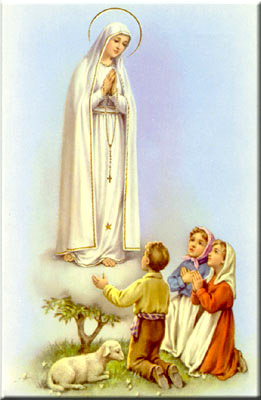 A secretaria Humbelina estará no escritório da paróquia para atender em Português, nas segundas-feiras e quartas-feiras, das 9:00 AM-3:00 PM e sextas-feiras das 9:00AM-2:00PM.--------------------------------------------------------------------- O WEBSITE DA NOSSA PAROQUIA: Para obter mais informações em Inglês e Português sobre os acontecimentos na nossa paróquia, também podemos consultar o website na internet. http://corpuschristisouthriver.org/pt/ ---------------------------------------------------------------------GRUPOS E MINISTÉRIOS NA NOSSA COMUNIDADETodos somos convidados a participar e fazer parte destes grupos! Assim poderemos continuar a ser uma comunidade vibrante, mostrando o que há em nos’ de melhor para oferecer com a nossa diversidade e costumes diferentes. Neste boletim destacaremos o grupo de Jovens.Grupo de Jovens: O nosso grupo de Jovens “Pedras Vivas” existe desde 1996 e aceita todos os jovens que receberam o Sacramento da Confirmação. Têm reuniões 2 vezes cada mês de Setembro a Junho. Os Jovens são responsáveis pela organização da liturgia de cada 4º Domingo de cada mês onde também participam nas leituras e a fazer as coletas do ofertório da Missa. Os Jovens participam de vários eventos sociais durante o ano e prestam ajuda na comunidade como visitar os Asilos (lar) de idosos, servir a comida durante festas de angariação de fundos para a paróquia, ajudam na programação de homenagem no Dia das Mães e dos Pais, fazem uma bonita representação durante a Quaresma na Via Sacra, etc. Convidamos a todos os Jovens a partir dos 14 anos a juntarem-se ao grupo. A primeira reunião terá lugar na 3ª segunda-feira de Setembro as 8 pm.AGOSTO- MÊS VOCACIONAL Em cada semana do mês de Agosto, em torno da celebração do domingo, recordamos um dos tipos de vocação específica com que o Senhor enriqueceu a sua Igreja. Na primeira semana, lembramos da vocação ao serviço ministerial, ou seja, dos bispos, padres e diáconos.Durante a segunda semana no mês vocacional, a Igreja também propõe a reflexão acerca da importância da família no cotidiano das pessoas. A família é o lugar do início da vida física, mas, igualmente, onde deve brotar a vida espiritual, o conceito de liberdade, de responsabilidade, de respeito, de educação e, sobretudo, o lugar para experienciar o amor familiar e o amor a Deus e de Deus.Na sociedade atual, marcada pelas mudanças de época e pela constante sobreposição de valores, pensar na família tem grande importância. O tempo que se dedica aos filhos depois do trabalho, as conversas em irmãos aos finais de semana e a reza do terço em família, são algumas das reflexões propostas pela Semana Nacional da Família.No terceiro domingo do mês vocacional, a Igreja lembra dos religiosos. Homens e mulheres que consagraram suas vidas a Deus e ao próximo. Desta vocação brotam carismas e atuações que enriquecem nossas comunidades com pessoas que buscam viver verdadeiramente seus votos de castidade, obediência e pobreza. São testemunhos vivos do Evangelho.Perseverantes, os religiosos estão a serviço do Povo de Deus por meio da oração, das missões, da educação e das obras de caridade. Com sua vida consagrada, eles demonstram que a vida evangélica é plenamente possível de ser vivida, mesmo em mundo excessivamente material e consumista. São sinais do amor de Deus e da entrega que o homem é capaz de fazer ao Senhor. ---------------------------------------------------------------------O resultado da coleta do fim de semana sera’ publicado no proximo boletim. INTENÇÕES DAS MISSAS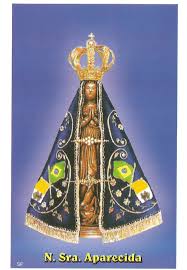 +Sábado 19 de Agosto- António Dantas e esposa+Domingo 20 de Agosto- Manuel António Araújo e esposa e rezemos por Maria Amelia Nunes, Carlos Mourão e José Nogueira +Quarta-feira 23 de Agosto- Carolino Parracho +Sábado 26 de Agosto- Manuel Marques+Domingo 27 de Agosto- João M. Capela e almas do Purgatório ---------------------------------------------------------------------REGISTOS PARA AS CRIANÇAS DA CATEQUESEOs registos para a catequese terão lugar no Sábado dia 9 de Setembro, 2017 das 8:30AM as 12:00PM no salão da Igreja. As crianças que andaram na catequese no ano passado devem se registar novamente. Para os que irão começar o ano catequético pela primeira vez a criança deve ter completado os seis anos de idade ate’ ao fim deste ano, e trazerem as suas certidões de nascimento e de Baptismo quando vierem registar-se pela primeira vez.---------------------------------------------------------------------CLASSES DE PREPARAÇÃO PARA O SACRAMENTO DA CONFIRMAÇÃO (Crisma) PARA ADULTOSSe houver algum adulto que precisa de preparação para receber o Crisma por favor dei o nome a’ Sra. Filomena Granadeiro ou a’ Sra. Rosa Fernandes. Tambem podem ligar para o escritório da paróquia para o número que se encontra em cima da primeira página do boletim em Português. Devem dar os nomes antes do fim de Agosto para que comecem as classes todos juntos. A Dona Filomena estará no salão da Igreja no mês de Agosto aos Sábados a partir das 6:30 PM ate’ as 7:00 PM para aceitar registos. Se recebermos os nomes atrasados, provavelmente terão que esperar mais um ano para se prepararem.FESTA ANUAL DOS IMIGRANTES A Missa em honra de Nossa Senhora da Boa Hora e dos Imigrantes será celebrada no domingo dia 3 de Setembro, 2017 as 11:30 AM no Clube Português de South River. A procissão com vários andores será logo a seguir a Missa. Como de costume haverá boa comida, musica, rancho, etc. logo a seguir a procissão. Não deixem de participar com vossos familiares e amigos!---------------------------------------------------------------------CARTAS DE RECOMENDAÇÃO/COMPROVANTESDevem estar registrados na nossa paróquia em caso de precisarem cartas de recomendação ou comprovantes para servirem de padrinhos/madrinhas em outras paróquias. Por favor verifiquem se estão realmente registados na nossa paróquia. O pároco pede que estejam registrados e ativos (participantes da Missa e usarem os envelopes de oferta, para podermos comprovar que frequentam a Missa) por pelo menos 3 meses antes de pedirem cartas de recomendação ou comprovantes. Para servirem de padrinho/madrinha devem ter recebido os Sacramentos de Iniciação. Se são casados devem ter sido casados na Igreja Católica. ---------------------------------------------------------------------DESPENSA DE COMIDAS ENLATADAS OU EMPACOTADAS Second Chance Pantry e’ um lugar na 40 Thomas Street em South River onde pessoas necessitadas podem ir buscar comidas não-perecíveis (enlatadas, empacotadas). Estará aberto cada 2º e 4º Domingo das 6:00 PM – 7:00 PM. ---------------------------------------------------------------------PARA AJUDAR OS MAIS NECESSITADOSOs grupos de Apoio Social da nossa paróquia estão sempre aceitando comidas não-perecíveis para abastecer a despensa de comidas para os necessitados. Aqueles que puderem ajudar por favor dirigem-se a qualquer membro do Apoio Social ou coloquem as comidas em sacas na sala ao lado da entrada principal da Igreja. Obrigado!---------------------------------------------------------------------INTENÇÕES DO PAPA FRANCISCO PARA AGOSTO:Em agosto, Francisco exorta para que se reze “pelos artistas do nosso tempo, para que, através das obras do seu engenho, ajudem todas as pessoas a descobrir a beleza da criação”.